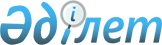 О внесении изменений в административно-территориальное устройство некоторых населенных пунктов Акжаикского района Западно-Казахстанской областиСовместное постановление акимата Западно-Казахстанской области от 18 марта 2020 года № 44 и решение Западно-Казахстанского областного маслихата от 18 марта 2020 года № 33-14. Зарегистрировано Департаментом юстиции Западно-Казахстанской области 26 марта 2020 года № 6094
      В соответствии с Законом Республики Казахстан от 23 января 2001 года "О местном государственном управлении и самоуправлении в Республике Казахстан", Законом Республики Казахстан от 8 декабря 1993 года "Об административно-территориальном устройстве Республики Казахстан", на основании совместного постановления акимата Акжаикского района Западно-Казахстанской области от 31 мая 2019 года №115 и решения Акжаикского районного маслихата Западно-Казахстанской области от 7 июня 2019 года №34-2 "Об изменении административно-территориального устройства Акжаикского района Западно-Казахстанской области", учитывая мнение населения соответствующих территорий, акимат Западно-Казахстанской области ПОСТАНОВЛЯЕТ и Западно-Казахстанский областной маслихат РЕШИЛ:
      1. Внести в административно-территориальное устройство некоторых населенных пунктов Акжаикского района Западно-Казахстанской области следующие изменения: 
      упразднить:
      населенный пункт Бесоба Алгабасского сельского округа;
      населенный пункт Жаманкудык Базаршоланского сельского округа;
      населенный пункт Кырыккудык Карауылтюбинского сельского округа;
      изменить подчиненность: 
      упраздненного населенного пункта Бесоба Алгабасского сельского округа с передачей его в административное подчинение Алгабасского сельского округа;
      упраздненного населенного пункта Жаманкудык Базаршоланского сельского округа с передачей его в административное подчинение Базаршоланского сельского округа;
      упраздненного населенного пункта Кырыккудык Карауылтюбинского сельского округа с передачей его в административное подчинение Карауылтюбинского сельского округа.
      2. Руководителю аппарата областного маслихата (Е.Калиев) обеспечить государственную регистрацию данного совместного постановления и решения в органах юстиции.
      3. Настоящее совместное постановление и решение вводится в действие по истечении десяти календарных дней после дня их первого официального опубликования.
					© 2012. РГП на ПХВ «Институт законодательства и правовой информации Республики Казахстан» Министерства юстиции Республики Казахстан
				
      Аким Западно-Казахстанской области

Г. Искалиев

      Председатель сессии

С. Потиченко

      Секретарь маслихата

М. Құлшар
